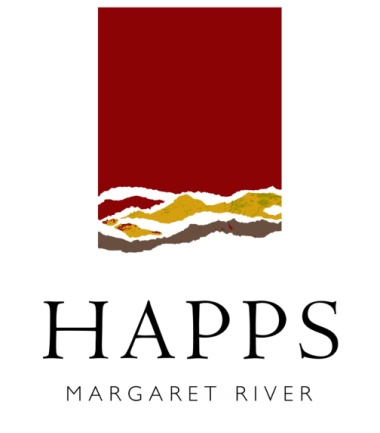 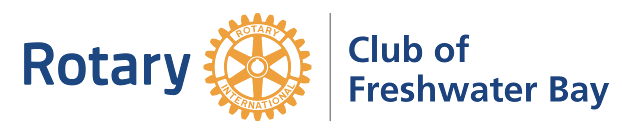 Rotary Club of Freshwater Bay 
Fundraiser 2018WINE ORDER FORMMinimum order of 12 bottles and multiples thereof: mixed or straight dozensPlease send your wine order form to Sec. Di Collins E: collinsd@bigpond.net.au by 28th February, 2018.Order payments will be processed by Happs Wines who will deliver directly to the Rotary Club.An email will be sent out to advise when your wine is ready to be collected from the club.Thank you for your support!Please mark with a cross if you DO NOT wish to receive the Happs Wines newsletterPlease print contact phone number and credit card details very clearlyFundraiser Wines – Happs EstateNormal price per bottleFundraiser price per bottleQty (bottles)Sub total$Happs 2016 Sauv Blanc Semillon$24.00$15.00Happs 2016 White Fuchsia (sweet white)$20.00$15.00Happs 2016 Dry Rosé$22.00$12.50Happs 2015 Cabernet Merlot$30.00$18.00iSeries 2012 & 2014 Semillon$17.00$10.00iSeries 2014 Pinot Noir$17.00$10.00iSeries 2011 East of Alice Red$17.00$10.00TotalsTotalsTotals#$First Name _____________________________First Name _____________________________First Name _____________________________Surname:Surname:Address:Address:Suburb/Town:Suburb/Town:Suburb/Town:Suburb/Town:StatePostcode:Postcode:Postcode:E-mail:E-mail:PhonePlease debit my:        Bcard        Mcard      Visa           Expiry date/       CCV____ Card #